How Close Am I? (Personal Reflection)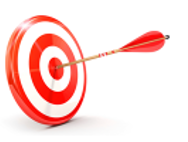   Based on the information shared today, I incorporate evidence of…High-levels of rigor:Effective instruction:Principles of Universal Design for Learning (UDL):Unpacking Standards:Anticipating Barriers:Cognitive Complexity:Assessment:Rating Scales/Rubrics:Activities Aligned to Standards: